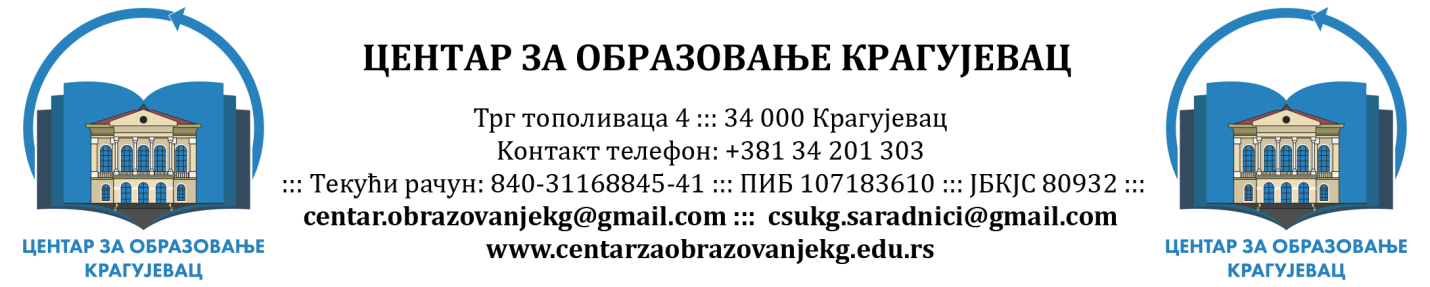 На основу члана 91. Закона о јавним набавкама („Сл.гласник РС“ број 91/19) , директор Центра за образовање  Крагујевац, дана 07.12.2020. године доноси:О Д Л У К Уо спровођењу поступка за набавку добара-            набавка намирница за припремање хране број 3/2020СПРОВОДИ СЕ отворени поступак набавке добара - намирнице за припремање хране.Предмет Јавне набавке: набавка добара - намирнице за припремање хранеВрста поступка: отворени поступакПроцењена вредност набавке (без ПДВ-а):    3.920.833,00 динараПредмет набавке обликован је у више партија.Прва партија - роба широке потрошње, CPV: 15800000 - 680.000,00 динараДруга партија - млеко и млечни произоводи, CPV: 15500000 - 297.500,00 динараТрећа партија - месо и месне прерађевине, CPV: 15100000 - 1.691.833,00 динараЧетврта партија - смрзнуто воће, поврће, пециво и риба, CPV:158960000 - 310.000,00 динараПета партија - свеже воће, ОРН: 15300000 - 200.000,00 динараШеста партија - свеже поврће, ОРН: 15300000 - 299.000,00 динараСедма партија - свежи пекарски производи, CPV: 15810000 - 257.500,00 динараОсма партија - кокошија јаја, CPV: 03142500 - 185.000,00 динараСредства за реализацију наведене набавке су предвиђена Финансијским планом Центра за образовање Крагујевац за 2020.годину, а набавка је планирана у Плану набавки Центра за образовање Крагујевац за 2020.годину на позицији  0001.Рокови за реализацију појединих фаза набавке:Припрема конкурсне документације: 5 дана од дана доношења Одлуке о спровођењу поступка јавне набавке;Прикупљање Понуда: 10 дана од дана слања на објављивање јавног позива и конкурсне документације на Порталу јавних набавки и интернет страници Наручиоца;Стручна оцена Понуда: 5 дана од истека рока за подношење Понуда;Одлука о додели Уговора: у року од 30 дана од истека рока за подношење Понуда.Услови које мора да испуњава Понуђач: услове предвиђене Законом о јавним набавкама („Сл.гласник РС“, број 91/19 ) и конкурсном документацијом.Рок и начин отварања Понуда: Јавно отварање, по истеку рока за достављање понуда.Критеријуми за оцену понуда: „најнижа понуђена цена“.Подаци о саставу Комисије за јавну набавку: У складу са чланом 92. Закона о јавним набавкама („Сл.гласник РС“ број 91/19), Наручилац именује Комисију за јавну набавку за спровођење поступка јавне набавке за избор најповољнијег Понуђача за набавку Намирница за припремање хране, број 3/2020,   у Плану јавних набавки Центра за образовање Крагујевац,  под редним бројем 0001, у саставу:                   Ненад Срећковић, председник;                Александар Радосављевић, заменик председника;                Марко Арсенијевић, члан;                Славица Симић, заменик члана;                            Десанка Јанковић, члан;                Неда Богојевић Прековић, заменик  члана;Задатак Комисије је да предузима све радње у поступку, припреми конкурсну документацију, изврши стручну оцену Понуда, припреми извештај о поступку јавне набавке, обавља потребну комуникацију у складу са Законом и предузима потребне радње у случају подношења захтева за заштиту права.      Центар за образовање  Крагујевацдиректор___________________________  Никола Спасић, дипл.маш.инж.НаручилацЦентар за образовање КрагујевацАдресаТрг Тополиваца  4.МестоКрагујевацДатум07.12.2020.године